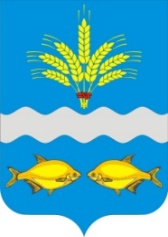 РОСТОВСКАЯ ОБЛАСТЬМУНИЦИПАЛЬНОЕ ОБРАЗОВАНИЕ«СИНЯВСКОЕ СЕЛЬСКОЕ ПОСЕЛЕНИЕ»СОБРАНИЕ ДЕПУТАТОВ СИНЯВСКОГО СЕЛЬСКОГО ПОСЕЛЕНИЯРЕШЕНИЕ«О внесении изменений в Решение Собрания депутатов Синявского сельского поселения от 12.09.2017 № 59 «Об утверждении Положения «О приватизации муниципального имущества муниципального образования «Синявское сельское поселение»принято Собранием депутатовСинявского сельского поселения	24 апреля  2018В соответствии со статьями 14 и 35 Федерального закона от 06.10.2003 года № 131-ФЗ «Об общих принципах организации местного самоуправления в Российской Федерации», Федеральным законом от 21.12.2001 № 178-ФЗ «О приватизации государственного и муниципального имущества», руководствуясь Уставом муниципального образования «Синявское сельское поселение», принятым Решением Собрания депутатов Синявского сельского поселения от 28.11.2016 № 28 (в ред. от __.__.____ года), Собрание депутатов Синявского сельского поселенияРЕШИЛО:1. Внести в приложение к Решению Собрания депутатов Синявского сельского поселения от 12.09.2017 № 59 «Об утверждении Положения «О приватизации муниципального имущества муниципального образования «Синявское сельское поселение» следующие изменения:1.1. в главе 5:а) пункт 5.6 изложить в следующей редакции:«5.6. Покупатели муниципального имущества представляют документы, перечень и порядок предоставления которых определен статьей 16 Федерального закона.»;б) пункт 5.8 изложить в следующей редакции:«5.8. Приватизация муниципального имущества осуществляется только способами, предусмотренными статьей 13 Федерального закона.»;1.2. в главе 6:а) в пункте 6.7:- в абзаце третьем слова «образования,» исключить;- абзац третий изложить в следующей редакции:«- объектов социальной инфраструктуры для детей;»;- абзац седьмой изложить в следующей редакции:«Изменение назначения указанных в настоящем пункте объектов, за исключением объектов социальной инфраструктуры для детей, осуществляется по согласованию с соответствующими органами местного самоуправления. Изменение назначения объектов социальной инфраструктуры для детей осуществляется в порядке, установленном Федеральным законом от 24 июля 1998 года № 124-ФЗ «Об основных гарантиях прав ребенка в Российской Федерации».»;б) абзац первый пункта 6.9 изложить в следующей редакции:«Обязательным условием приватизации объектов социально-культурного и коммунально-бытового назначения (за исключением объектов электросетевого хозяйства, источников тепловой энергии, тепловых сетей, централизованных систем горячего водоснабжения и отдельных объектов таких систем) является сохранение их назначения в течение срока, установленного решением об условиях приватизации таких объектов, но не более чем в течение пяти лет со дня перехода прав на приватизируемое имущество к его приобретателю в порядке приватизации, а объектов социальной инфраструктуры для детей не более чем в течение десяти лет.»;в) в абзаце первом пункта 6.10 слова «и использованию» заменить словами «и их использованию, а также обеспечению доступа к указанным объектам»;1.3. в главе 7:а) в пункте 7.2.1 слова «в средствах массовой информации» исключить;б) пункт 7.2.2 изложить в следующей редакции:«7.2.2. Информационное сообщение о продаже муниципального имущества подлежит размещению на официальном сайте Администрации Синявского сельского поселения в информационно-телекоммуникационной сети «Интернет» не менее чем за тридцать дней до дня осуществления продажи указанного имущества, если иное не предусмотрено Федеральным законом.Решение об условиях приватизации муниципального имущества размещается в открытом доступе на официальном сайте Администрации Синявского сельского поселения в информационно-телекоммуникационной сети «Интернет» в течение десяти дней со дня принятия этого решения.»;в) пункт 7.2.3 изложить в следующей редакции:«7.2.3. Информационное сообщение о продаже муниципального имущества должно содержать, за исключением случаев, предусмотренных Федеральным законом, сведения, установленные частью 3 статьи 15 Федерального закона.»;г) пункт 7.2.4 изложить в следующей редакции:«7.2.4. При продаже находящихся в муниципальной собственности акций акционерного общества или доли в уставном капитале общества с ограниченной ответственностью также указываются сведения, установленные частью 4 статьи 15 Федерального закона.»д) пункт 5 признать утратившим силу;е) пункт 7.2.8 изложить в следующей редакции:«7.2.8. Информация о результатах сделок приватизации муниципального имущества подлежит размещению на официальном сайте Администрации Синявского сельского поселения в информационно-телекоммуникационной сети «Интернет» в течение десяти дней со дня совершения указанных сделок.»;ж) пункт 7.2.9 изложить в следующей редакции:«7.2.9. К информации о результатах сделок приватизации муниципального имущества, подлежащей размещению в порядке, установленном пунктом 7.2.8 настоящего Положения, относятся сведения, установленные частью 11 статьи 15 Федерального закона.»;1.4. в подпункте 5 пункта 8.1 главы 8 слово «открытого» исключить.2. Настоящее решение подлежит официальному опубликованию (обнародованию) и размещению на официальном сайте Синявского сельского поселения в информационно-телекоммуникационной сети «Интернет».3. Настоящее решение вступает в силу со дня его официального опубликования (обнародования).Председатель Собрания депутатов-Глава Синявского сельского поселения	Зубков В.А.с. Синявское24 апреля 2018 года№ 100